Element ventilatora ER 60 EVZJedinica za pakiranje: 1 komAsortiman: 
Broj artikla: 0084.0372Proizvođač: MAICO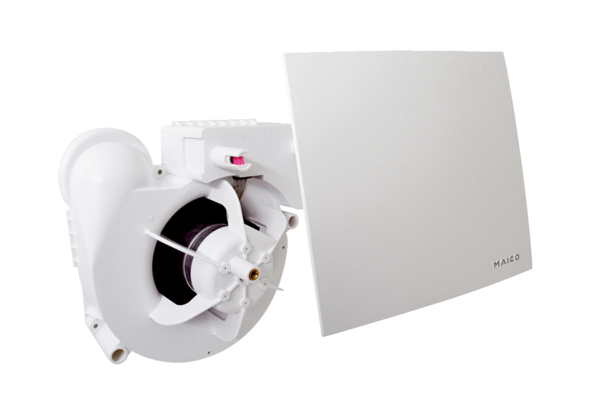 